Εικαστική έκθεση μεικτών τεχνικών του Αθανάσιου Ανδρούτσου Ο Δήμος Λαμιέων και η Δημοτική Πινακοθήκη Λαμίας «Αλέκος Κοντόπουλος» σας προσκαλούν στην εικαστική έκθεση μεικτών τεχνικών collage- pixel του Αθανάσιου Ανδρούτσου που θα φιλοξενηθεί στην αίθουσα Αρχαίας Αγοράς της Δημοτικής Πινακοθήκης από τις 26 Απριλίου έως τις 12 Μαΐου.Τα εγκαίνια της έκθεσης θα πραγματοποιηθούν την Τετάρτη 26 Απριλίου και ώρα 8:00 μ.μ. Ωράριο Λειτουργίας: Πρωινά από Δευτέρα έως Παρασκευή 9:00-14:00 και τα απογεύματα 18:00-22:00. Σύντομο Βιογραφικό:Ο Θανάσης Ανδρούτσος γεννήθηκε στη Λαμία, σπούδασε στην Αρχιτεκτονική Σχολή της Βενετίας και στο Πολυτεχνείου του Τορίνο. Σε όλο το διάστημα των σπουδών του διατηρούσε ατελιέ στο Μέστρε της Βενετίας και πήρε μέρος σε πολλές ομαδικές εκθέσεις. Το 1978 πήρε το 1ο Βραβείο Ζωγραφικής στο Μέστρε της Βενετίας ενώ συμμετείχε στον παν-ιταλικό διαγωνισμό Ζωγραφικής που διοργανώνει κάθε χρόνο η BEVILACQUA LA MASSA στη Βενετία. Από το 1979 μέχρι σήμερα ζει και εργάζεται στη Λαμία. Έργα του έχουν εκτεθεί σε ομαδικές και ατομικές εκθέσεις στην Ελλάδα, την Ιταλία, τη Γερμανία και τη Νότια Αμερική.Από το Γραφείο Τύπου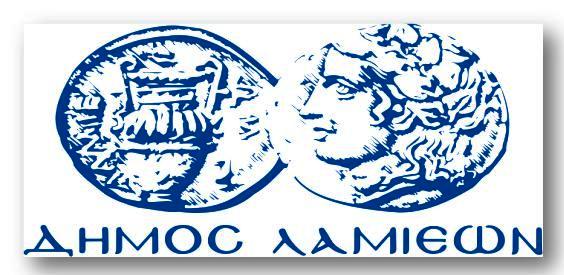 ΠΡΟΣ: ΜΜΕΔΗΜΟΣ ΛΑΜΙΕΩΝΓραφείου Τύπου& ΕπικοινωνίαςΛαμία, 20/4/2017